                                Liceo José Victorino Lastarria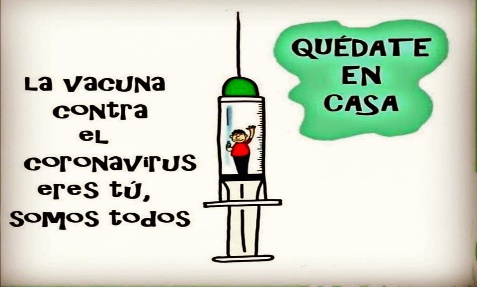                                                  Rancagua                           “Formando Técnicos para el mañana”                                   Unidad Técnico-PedagógicaClase 9 del 1 al 5 de JunioOA 3: Redactar textos cortos con temáticas conocidas.Objetivo: Reconocer y reforzar vocabulario visto y crear oraciones relacionadas.Instrucciones: Desarrollar cada ejercicio, luego reenviarlas al correo de su correspondiente profesor de asignatura.Camilo Guarda: Camilo guarda1989@gmail.comSergio Masciocchi: smasciocchib@gmail.com Match every vegetable with its image.Une cada vegetal con su imagen.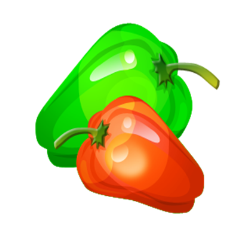 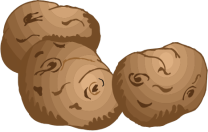 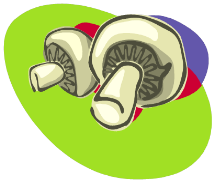 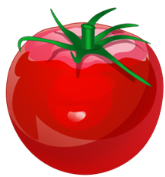 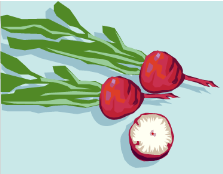 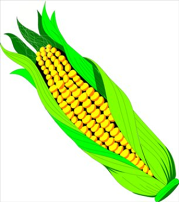 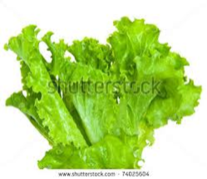 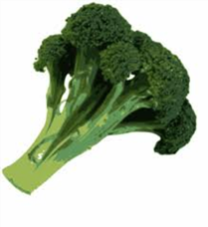 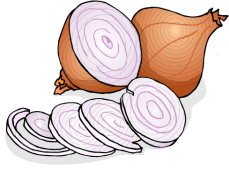 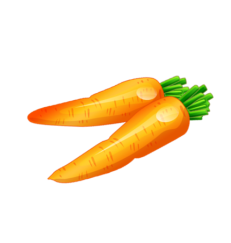 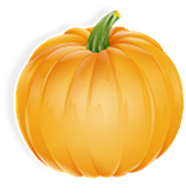 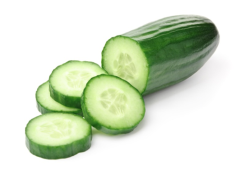 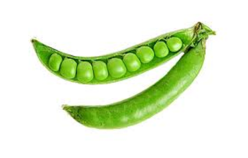 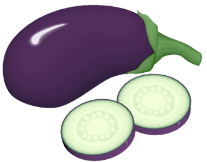 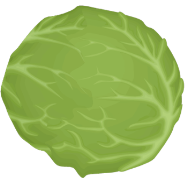 Match the name image with the name of each cooking utensil. Une la imagen con el nombre de cada utensilio de cocina.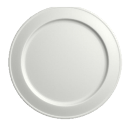 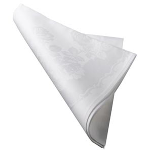 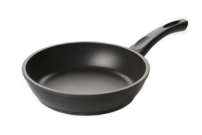 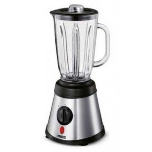 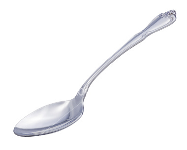 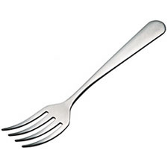 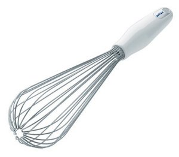 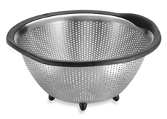 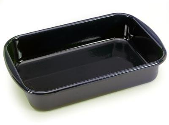 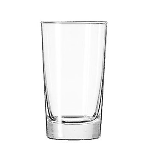 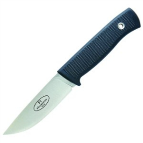 Answer the following questions. Responde las siguientes preguntas.Do you often do any cooking? Do you like cooking? (Why/ Why not?) What cooking experience have you had? Who taught you to cook? When you were a child, did you ever help your parents to prepare a meal? Do you think children should help their parents prepare meals?